Уважаемые коллеги!Департамент образования Ярославской области совместно с телеканалом «Первый Ярославский» продолжает проект «Учитель года моей школы». В его рамках педагоги образовательных организаций Ярославской области, ставшие победителями и лауреатами региональных этапов Всероссийского конкурса «Учитель года России», представляют в телевизионном эфире занятия по широкому спектру учебных предметов (английский язык, биология, литература, математика, обществознание, русский язык, технология, физика), а также телеуроки для обучающихся младших классов.Новые занятия в рамках проекта «Учитель года моей школы» - 2, продолжительностью 15 минут каждое, будут транслироваться телеканалом «Первый Ярославский»:20-23.04.2020 по четыре занятия ежедневно; первые и второе -  
с 10.10 часов, третье и четвертое - с 12.30 часов;24.04.2020 два занятия с 10.10 часов.График трансляций с кратким содержанием занятий в авторской редакции учителей-участников проекта прилагается.Рекомендуем использовать занятия проекта «Учитель года моей школы» для организации работы с обучающимися в указанные сроки и в последующий период.Приложение: на 4 л. в 1 экз.Котова Ирина Анатольевна(4852) 25-26-43ПриложениеГрафик трансляций уроков в рамках проекта «Учитель года моей школы» -2 на телеканале «Первый Ярославский»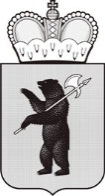 ДЕПАРТАМЕНТ ОБРАЗОВАНИЯЯРОСЛАВСКОЙ ОБЛАСТИСоветская ул., д. . Ярославль, 150000Телефон (4852) 40-18-95Факс (4852) 72-83-81e-mail: dobr@yarregion.ruhttp://yarregion.ru/depts/dobrОКПО 00097608, ОГРН 1027600681195,ИНН / КПП 7604037302 / 760401001__________________№______________На №           от           Руководителям органов местного самоуправления, осуществляющих управление в сфере образования О направлении информацииДиректор департаментаИ.В. Лобода№ п.пФИО Место работы, должностьПредмет, класс.Тема урока. Содержание.В эфиреЧекменев Константин АлександровичМОУ «Михайловская средняя школа»  Ярославского МР,учитель истории и обществознания,лауреат регионального этапа конкурса «Учитель года России» 2018Обществознание, 11 класс.«Налоги (виды, функции, шкалы)»Налоги. Какие существуют налоги? Как формируется трёх уровневая система бюджетов РФ. Зачем нужно платить налоги? Что такое эффект кобры и как он сюда попал? 20.04.202010:10Чекменев Константин АлександровичМОУ «Михайловская средняя школа»  Ярославского МР,учитель истории и обществознания,лауреат регионального этапа конкурса «Учитель года России» 2018Обществознание, 11 класс.«28-е задание ЕГЭ по обществознанию. Составление плана на примере темы «Налоги»28-е задание ЕГЭ по обществознанию. Написание сложного плана, в соответствии с рекомендациями разработчиков ЕГЭ по обществознанию. Авторский алгоритм написания сложного плана: слоны 🐘🐘, обезьяны 🙈🐒🐵 и даже самый настоящий ОРК. И это не 4-я часть Властелина Колец, а урок учителя истории и обществознания.20.04.202010:25ТестоваЯнаАртуровнаМОУ «Средняя школа № 87» г. Ярославля,учитель биологии,лауреат регионального этапа конкурса «Учитель года России» 2019Биология, 5 класс.«Как человек появился на Земле»Знакомство с основными этапами эволюции человека и многообразием видов рода Человек. Онлайн-викторина и расшифровка тайной надписи.20.04.202012:30ТестоваЯнаАртуровнаМОУ «Средняя школа № 87» г. Ярославля,учитель биологии,лауреат регионального этапа конкурса «Учитель года России» 2019Биология, 11 класс.«Антропогенез (эволюция человека). Подготовка к ЕГЭ по биологии»Знакомство с основными направлениями эволюции человека, основными движущими факторами антропогенеза. Закрепление знаний об основных отличиях человека от обезьян.20.04.202012:45ПетровАнтонИгоревичМОУ Лицей № 86 г. Ярославля,учитель технологии,лауреат регионального этапа конкурса «Педагогический дебют» 2018Технология, 6-7 класс.«Строительство»Строительная отрасль. Основные этапы работы в строительной отрасли и их основные особенности. Современные технологии и технологические машины, применяемый в строительстве. Перспективные профессии в сфере строительства.21.04.202010:10ПетровАнтонИгоревичМОУ Лицей № 86 г. Ярославля,учитель технологии,лауреат регионального этапа конкурса «Педагогический дебют» 2018Технология, 8 класс.«Освещение» Источники света и их виды. Основные источники искусственного света, применяемые в быту, их устройство и принцип работы, основные достоинства и недостатки. Влияние различных спектров света на организм и здоровье человека.21.04.202010:25ВидакасСветланаФлюровнаМОУ «Гимназия г. Переславля-Залесского»,учитель  английского языка,победитель регионального этапа и лауреат Всероссийского этапа конкурса «Учитель года России» 2019Английский язык, 6-9 классы.«Let’s Cook! (Давай готовить!)»Урок в технологии CLIL включает знакомство обучающихся с рецептом настоящего американского яблочного пирога. Наблюдая за приготовлением, обучающиеся повторяют лексику по теме «Продукты питания», знакомятся с глаголами, обозначающими процесс приготовления пищи; узнают названия некоторых кухонных принадлежностей. Рецепт американского яблочного пирога может использоваться обучающимися для самостоятельного приготовления в домашних условиях. Результатом урока станет не только вкусный пирог, но и лексические знания, которые точно пригодятся на практике!21.04.202012:30ВидакасСветланаФлюровнаМОУ «Гимназия г. Переславля-Залесского»,учитель  английского языка,победитель регионального этапа и лауреат Всероссийского этапа конкурса «Учитель года России» 2019Английский язык, 8 класс.«Out of ordinary»(Интересное о необычном)»Знакомство обучающихся с экстремальными видами спорта и лексикой, относящейся к этой теме. В русском языке большое количество заимствованных слов, в том числе названия различных видов спорта. При этом, лишь немногие по-настоящему разбираются в особенностях того или иного экстремального вида спорта. Мы не только разберемся в этих особенностях, но и познакомимся с возможностями занятий этими видами спорта в Ярославской области. 21.04.202012:45КапанадзеАленаАндреевнаМОУ СОШ № 12 им. П.Ф. Дерунова г. Рыбинска,учитель начальных классов,лауреат регионального этапа конкурса «Учитель года России» 2020Математика, 4 класс.«Виды треугольников»Обучение: распознавать разносторонние, равнобедренные, равносторонние треугольники; классифицировать треугольники по видам углов: остроугольные, прямоугольные, тупоугольные треугольники; выполнять задания творческого и поискового характера. На этапе актуализации знаний - задания на определение видов углов. На этапе открытия нового знания - знакомство с классификацией треугольников по видам углов (остроугольный, тупоугольный, прямоугольный) и по соотношению сторон (разносторонний, равнобедренный и  разносторонний). На этапе закрепления полученных знаний -  задания с выбором ответа на отработку новых понятий.22.04.202010:10КапанадзеАленаАндреевнаМОУ СОШ № 12 им. П.Ф. Дерунова г. Рыбинска,учитель начальных классов,лауреат регионального этапа конкурса «Учитель года России» 2020Окружающий мир, 4 класс«Города золотого кольца» (Родной край – частица России)Золотое кольцо России - удивительный, живой учебник по истории нашей Родины. Виртуальное путешествие в несколько городов этого туристического маршрута: Ростов, Владимир, Переславль-Залесский, Ярославль, Кострома, и Сергиев Посад. История возникновения городов и их названий, интересные факты о ремеслах, озерах, праздниках в каждой местности, а также тайну названия самого популярного российского туристического маршрута.22.04.202010:25ЕмельяноваЕлизаветаСергеевнаМОУ «Гимназия г. Переславля-Залесского», учитель  физики,победитель регионального конкурса «Учитель года России» 2017Физика, 7 класс.«Коэффициент полезного действия»В рамках урока вводятся понятия двигателя, вечного двигателя, коэффициента полезного действия. Рассматриваются примеры теоретических вечных двигателей, раскрывается причина невозможности создания подобного двигателя и достижения КПД значения 100 %. Формируется представление о КПД как физической величине. Рассматривается способ определения КПД наклонной плоскости, предлагается задание на определение максимального и минимального значений КПД.22.04.202012:30ЕмельяноваЕлизаветаСергеевнаМОУ «Гимназия г. Переславля-Залесского», учитель  физики,победитель регионального конкурса «Учитель года России» 2017Физика, 11 класс.«Природа света»Урок обобщения и повторения материала о природе света. Цель: систематизация знаний обучающихся о волновой и корпускулярной точках зрения на природу света и других микротел. Рассматривается понятие квантово-волнового дуализма. как принципа квантовой физики, объясняющего природу света. Повторяются явления интерференции, дифракции и фотоэффекта; закона Луи де Бройля.22.04.202012:45МельниковаМаринаВладимировнаМОУ СОШ 1 с углубленным изучением английского языка, г. Рыбинск,учитель русского языка и литературы,победитель регионального этапа и призер Всероссийского этапа конкурса «Учитель года России» 2007Литература, 10-11класс.«Моим стихам, как драгоценным винам, настанет свой черед…» (Анализ стихотворения М. И. Цветаевой)Погружение» в лирику  М. И. Цветаевой через создание проблемной ситуации, работа со Словом…23.04.202010:10МельниковаМаринаВладимировнаМОУ СОШ 1 с углубленным изучением английского языка, г. Рыбинск,учитель русского языка и литературы,победитель регионального этапа и призер Всероссийского этапа конкурса «Учитель года России» 2007Русский язык, 10-11 класс.«Грамматические (синтаксические) нормы русского языка»Рассмотрение некоторых грамматических норм русского языка в рамках подготовки к ЕГЭ по русскому языку. (Трудные случаи).23.04.202010:25КликуненеМаринаСергеевнаМОУ «Средняя школа № 2» г. Ярославля,учитель математики,победитель регионального этапа конкурса «Учитель года России» 2012Алгебра и начала математического анализа, 10 класс.«Применение производной в исследовании функций на монотонность»Рассмотрение различных задач на исследование функции на монотонность с помощью производной. Решение задач из открытого банка данных для подготовки к ЕГЭ.23.04.202012:30КликуненеМаринаСергеевнаМОУ «Средняя школа № 2» г. Ярославля,учитель математики,победитель регионального этапа конкурса «Учитель года России» 2012Алгебра и начала математического анализа, 10 класс.«Исследовании функции на экстремумы»Изучение понятия экстремума точки, стационарных и критических точек. Решение задач на отыскание этих точек. Решение задач из открытого банка данных для подготовки к ЕГЭ.23.04.202012:45АстафьеваАлинаСергеевнаМОУ «Средняя школа № 18» г. Ярославля, учитель истории и обществознания,победитель регионального конкурса «Учитель года России» 2000Обществознание, 11 класс.«Спрос и предложение в рыночной экономике. Решение графических заданий ЕГЭ»     Урок для обучающихся 9 - 11 классов, которые готовятся к экзамену по обществознанию. Теоретические аспекты действия рыночных механизмов, закона спроса и предложения. Обучение определять по графикам влияние неценовых факторов и не допускать типичных ошибок в заданиях ЕГЭ.24.04.202010:10АстафьеваАлинаСергеевнаМОУ «Средняя школа № 18» г. Ярославля, учитель истории и обществознания,победитель регионального конкурса «Учитель года России» 2000Обществознание, 11 класс.«Право в системе социальных норм»Урок для выпускников, которые готовятся к экзамену по обществознанию, и всех, кто интересуется правом. Этимология и содержание понятий «право», «правовая норма», способы классификации норм права, особенности правовых норм в ряду других социальных норм. Обучение правильному иллюстрированию примерами задания формата ЕГЭ.24.04.202010:25